SCHEDE DI PARTECIPAZIONE           CITTA’  DI   SALEMI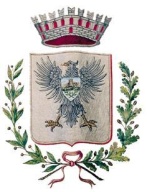 DEMOCARAZIA PARTECIPATA COINVOLGIMENTO DELLA CITTADINANZA PER LA SCELTA DI  AZIONI DI INTERESSE COMUNISCHEDA DI PARTECIPAZIONE DATI ANAGRAFICI PERSONA FISICA (Se ad effettuare la proposta per il bilancio partecipativo è un minore di anni 18, ènecessaria la firma di un genitore per permettere il trattamento dei dati personali)Cognome: ___________________________________ Nome: ___________________________________nato/a a: _______________________________ prov.: ____ il: ______________ età: ____ sesso:_______indirizzo: _______________________________________ E-mail:_________________________________recapito telefonico: __________________ cellulare: ___________________ fax:______________________DATI ANAGRAFICI SOCIETA’/ASSOCIAZIONERagione sociale: _______________________________________________________________________sede legale: _________________________________ sede operativa: _____________________________recapito telefonico: ________________________ indirizzo: ______________________________________Codice fiscale: ____________________________Legale rappresentante: (allegare documentazione dal quale si evincono la qualifica e i poteri)Cognome: ___________________________________ Nome: ___________________________________nato/a a: _______________________________ prov.: ____ il: ______________ età: ____ sesso:_______indirizzo: _______________________________________ E-mail:_________________________________recapito telefonico: __________________ cellulare: ___________________ fax:______________________Aree tematiche - Ogni soggetto interessato al processo di partecipazione potrà presentare una sola schedadi partecipazione per ogni area tematica indicata nella scheda. 1. [   ]   INIZIATIVE NEL CAMPO DELLE FESTE NATALIZIE2. [   ]  ATTIVITÀ RICREATIVE3. [   ]  POLITICHE GIOVANILIINFORMAZIONI SULLA RISERVATEZZA DEI DATI PERSONALIIl Comune di Salemi, titolare del trattamento, ai sensi dell’articolo 13 del Codice in materia di protezione dei dati personali (d.lgs 196/03) e ss.mm.ii., informa che i dati conferiti saranno trattati anche con l’ausilio di mezzi elettronici oltre che cartacei per le finalità strettamente connesse alla partecipazione al progetto “Democrazia Partecipata”. Ove necessario e comunque per finalità strettamente connesse, i dati potranno essere comunicati a soggetti esterni, eventualmente nominati responsabili del trattamento, il cui elenco, nel caso, sarà disponibile presso gli uffici comunali. Ogni altra informazione, anche in ordine alle modalità di esercizio del diritto di accesso e degli altri diritti stabiliti dall’art. 7 d.lgs 196/2003, tra cui il diritto di opporsi in ogni momento al trattamento, è disponibile presso gli stessi uffici del Comune.Il/La sottoscritto/a , compiutamente informato/a acconsente [   ]  non acconsente [   ] al trattamento dei propri dati personali e autorizza  [  ]  non autorizza [  ]  il Comune di Salemi all’invio di informazioni e aggiornamenti nel merito del percorso partecipativo mediante i recapiti sopra indicati (posta elettronica, sms, fax, ecc.)Data _________________________ Firma __________________________________________ (per il minorenne firma di un genitore)(allegare copia di un documento di un valido documento di riconoscimento           CITTA’  DI   SALEMIDEMOCARAZIA PARTECIPATA COINVOLGIMENTO DELLA CITTADINANZA PER LA SCELTA DI  AZIONI DI INTERESSE COMUNISCHEDA DI PARTECIPAZIONE Si possono allegare documenti, fotografie ecc..PROPONENTE: __________________________________________________________Area Tematica: 1. INIZIATIVE NEL CAMPO DELLE FESTE NATALIZIETitolo proposta: ___________________________________________________________Descrizione del progetto: ________________________________________________________________________________________________________________________________________________________________________________________________________________________________________________________________________________________________________________________________________________________________________________________________________________________________________________________________________________________________________________________________________________________________________________________________________________________________________________________________________________________________________________________________________________________________________________________________________________________________________________________________________________________________________________________________________________________________________________________________________________________________________________________________________________________________________________________________________________________________________________________________________________________________________________________________________________________________________________________________________________________________________________________________________________________________________________________________________________________________________________________________________________________________________________________________________________________________________________________________________________________________________________________________________________________________FIRMA:________________________________________________________________________           CITTA’  DI   SALEMIDEMOCARAZIA PARTECIPATA COINVOLGIMENTO DELLA CITTADINANZA PER LA SCELTA DI  AZIONI DI INTERESSE COMUNISCHEDA DI PARTECIPAZIONE Si possono allegare documenti, fotografie ecc..PROPONENTE: __________________________________________________________Area Tematica: 2. INIZIATIVE NEL SETTORE ATTIVITA’ RICREATIVE Titolo proposta: ___________________________________________________________Descrizione del progetto: ________________________________________________________________________________________________________________________________________________________________________________________________________________________________________________________________________________________________________________________________________________________________________________________________________________________________________________________________________________________________________________________________________________________________________________________________________________________________________________________________________________________________________________________________________________________________________________________________________________________________________________________________________________________________________________________________________________________________________________________________________________________________________________________________________________________________________________________________________________________________________________________________________________________________________________________________________________________________________________________________________________________________________________________________________________________________________________________________________________________________________________________________________________________________________________________________________________________________________________________________________________________________________________________________________________________________FIRMA:________________________________________________________________________           CITTA’  DI   SALEMIDEMOCARAZIA PARTECIPATA COINVOLGIMENTO DELLA CITTADINANZA PER LA SCELTA DI  AZIONI DI INTERESSE COMUNISi possono allegare documenti, fotografie ecc..PROPONENTE: __________________________________________________________Area Tematica: 3. INIZIATIVE NEL SETTORE DELLE POLITICHE GIOVANILITitolo proposta: ___________________________________________________________Descrizione del progetto: ________________________________________________________________________________________________________________________________________________________________________________________________________________________________________________________________________________________________________________________________________________________________________________________________________________________________________________________________________________________________________________________________________________________________________________________________________________________________________________________________________________________________________________________________________________________________________________________________________________________________________________________________________________________________________________________________________________________________________________________________________________________________________________________________________________________________________________________________________________________________________________________________________________________________________________________________________________________________________________________________________________________________________________________________________________________________________________________________________________________________________________________________________________________________________________________________________________________________________________________________________________________________________________________________________________________________FIRMA:________________________________________________________________________